SÚHRN CHARAKTERISTICKÝCH VLASTNOSTÍ LIEKU1.	NÁZOV LIEKUZomikos 4 mg/5 ml infúzny koncentrát2.	KVALITATÍVNE A KVANTITATÍVNE ZLOŽENIE Jedna 5 ml injekčná liekovka koncentrátu obsahuje 4 mg kyseliny zoledrónovej, čo zodpovedá 4,264 mg monohydrátu kyseliny zoledrónovej. Jeden ml koncentrátu obsahuje 0,8 mg kyseliny zoledrónovej (ako monohydrát). Úplný zoznam pomocných látok, pozri časť 6.1. 3.	LIEKOVÁ FORMA Infúzny koncentrát.Číry a bezfarebný roztok. 4.	KLINICKÉ ÚDAJE 4.1	Terapeutické indikácie  Prevencia príhod súvisiacich so skeletom (patologické zlomeniny, kompresia miechy, rádioterapia alebo chirurgické zásahy do kosti, alebo hyperkalciémia vyvolaná nádorom) u dospelých pacientov s postihnutím kostí pri pokročilých malignitách. Liečba dospelých pacientov s hyperkalciémiou vyvolanou nádorom (TIH). 4.2	Dávkovanie a spôsob podávania Zomikos smú predpisovať a podávať pacientom len zdravotnícki pracovníci, ktorí majú skúsenosti s intravenóznym podávaním bisfosfonátov.Pacienti liečení Zomikosom majú dostať písomnú informáciu a kartu na pripomenutie pre pacienta. Dávkovanie Prevencia príhod súvisiacich so skeletom u pacientov s postihnutím kostí pri pokročilých malignitách Dospelí a starší pacienti Odporúčaná dávka pri prevencii príhod súvisiacich so skeletom u pacientov s postihnutím kostí pri pokročilých malignitách je 4 mg kyseliny zoledrónovej každé 3 až 4 týždne. Pacientom sa má perorálne podávať aj doplnok 500 mg vápnika a 400 IU vitamínu D denne. Pri rozhodovaní o liečbe na prevenciu príhod súvisiacich so skeletom u pacientov s metastázami v kostiach sa má vziať do úvahy, že účinok liečby sa prejaví za 2-3 mesiace. Liečba TIH Dospelí a starší pacienti Odporúčaná dávka pri hyperkalciémii (vápnik v sére korigovaný podľa albumínu ≥ 12,0 mg/dl alebo 3,0 mmol/l) je jednorazová dávka 4 mg kyseliny zoledrónovej. Porucha funkcie obličiek TIH: O liečbe Zomikosom u pacientov s TIH, ktorí majú aj závažnú poruchu funkcie obličiek, sa musí uvažovať len po vyhodnotení rizík a prospešnosti liečby. Z klinických skúšaní boli vylúčení pacienti s kreatinínom v sére > 400 μmol/l alebo > 4,5 mg/dl. Nie je potrebné upraviť dávku u pacientov s TIH s kreatinínom v sére < 400 μmol/l alebo < 4,5 mg/dl (pozri časť 4.4). Prevencia príhod súvisiacich so skeletom u pacientov s postihnutím kostí pri pokročilých malignitách: Pri začatí liečby Zomikosom u pacientov s mnohopočetným myelómom alebo metastatickými léziami kostí pri solídnych nádoroch sa majú stanoviť kreatinín v sére a CLcr. CLcr sa vypočíta zo sérového kreatinínu pomocou Cockcroftovho-Gaultovho vzorca. Použitie Zomikosu sa neodporúča u pacientov, ktorí majú pred začatím liečby závažnú poruchu funkcie obličiek, definované u tejto skupiny pacientov ako CLcr < 30 ml/min. Z klinických skúšaní Zomikosu boli vylúčení pacienti s kreatinínom v sére > 265 μmol/l alebo > 3,0 mg/dl. U pacientov s metastázami v kostiach, ktorí majú pred začatím liečby mierne až stredne závažnú poruchu funkcie obličiek, definované u tejto skupiny pacientov ako CLcr 30–60 ml/min, sa odporúča nasledujúca dávka Zomikosu(pozri aj časť 4.4): *Dávky sa vypočítali za predpokladu cieľovej AUC 0,66 (mg.hod/l) (CLcr=75 ml/min). Očakáva sa, že zníženými dávkami sa u pacientov s poruchou funkcie obličiek dosiahne rovnaká AUC, aká sa pozoruje u pacientov s klírensom kreatinínu 75 ml/min.Po začatí liečby sa má stanoviť kreatinín v sére pred každou dávkou Zomikosu a liek sa nesmie podať, ak sa zhoršila funkcia obličiek. V klinických skúšaniach sa zhoršenie funkcie obličiek definovalo ako: -    Zvýšenie o 0,5 mg/dl alebo 44 μmol/l u pacientov s normálnou východiskovou hodnotou kreatinínu v sére (< 1,4 mg/dl alebo < 124 μmol/l); -    Zvýšenie o 1,0 mg/dl alebo 88 μmol/l u pacientov s abnormálnou východiskovou hodnotou kreatinínu (> 1,4 mg/dl alebo > 124 μmol/l). V klinických skúšaniach sa pokračovalo v liečbe Zomikosom, len ak sa hladina kreatinínu vrátila do rozmedzia 10 % nad východiskovou hodnotou (pozri časť 4.4). V liečbe Zomikosom sa má pokračovať s rovnakou dávkou, aká sa podávala pred prerušením liečby. Pediatrická populáciaBezpečnosť a účinnosť kyseliny zoledrónovej u detí vo veku 1 rok až 17 rokov neboli doteraz stanovené. V súčasnosti sú dostupné údaje opísané v časti 5.1, ale neumožňujú uviesť odporúčania na dávkovanie. Spôsob podávania Intravenózne použitie. Zomikos 4 mg prášok a rozpúšťadlo na infúzny roztok, rekonštituovaný a ďalej zriedený v 100 ml (pozri časť 6.6), sa má podať ako jednorazová intravenózna infúzia trvajúca nie menej ako 15 minút. U pacientov s ľahkou až stredne závažnou poruchou funkcie obličiek sa odporúčajú znížené dávky Zomikosu (pozri časť „Dávkovanie” vyššie a časť 4.4). Pokyny na prípravu znížených dávok Zomikosu Podľa potreby odoberte príslušný objem rekonštituovaného koncentrátu (4 mg/5 ml):- 4,4 ml na dávku 3,5 mg - 4,1 ml na dávku 3,3 mg - 3,8 ml na dávku 3,0 mg Údaje o rekonštituovaní a riedení tohto lieku pred použitím, pozri časť 6.6. Odobraté množstvo rekonštituovaného roztoku sa musí zriediť 100 ml sterilného 0,9 % m/V roztoku chloridu sodného alebo 5 % m/V roztoku glukózy. Dávka sa musí podať ako jednorazová intravenózna infúzia trvajúca nie menej ako 15 minút. Rekonštituovaný roztok Zomikosu sa nesmie miešať s infúznymi roztokmi obsahujúcimi vápnik alebo iné dvojmocné katióny, napr. s Ringerovým roztokom s laktátom, a má sa podať ako jednorazový intravenózny roztok osobitnou infúznou súpravou. Pacienti musia byť trvale dostatočne hydratovaní pred podaním Zomikosu a po ňom. 4.3	Kontraindikácie Precitlivenosť na liečivo, iné bisfosfonáty alebo na ktorúkoľvek z pomocných látok  uvedených v časti 6.1 Dojčenie (pozri časť 4.6) 4.4	Osobitné upozornenia a opatrenia pri používaníVšeobecnéPred podaním Zomikosu je nutné pacientov vyšetriť, aby sa overilo, či sú dostatočne hydratovaní.U pacientov s rizikom zlyhania srdca sa má predísť nadmernej hydratácii.Po začatí liečby Zomikosom sa majú starostlivo sledovať štandardné metabolické parametre súvisiace s hyperkalciémiou, ako sú hladiny vápnika, fosfátu a horčíka v sére. Ak sa vyskytne hypokalciémia, hypofosfatémia alebo hypomagneziémia, môže byť potrebná krátkodobá suplementárna liečba. Pacienti s neliečenou hyperkalciémiou mávajú spravidla určitý stupeň poruchy funkcie obličiek, preto sa má zvážiť starostlivé sledovanie funkcie obličiek.Zomikos obsahuje rovnaké liečivo, aké sa nachádza v lieku Aclasta (kyselina zoledrónová). Pacienti, ktorí sa liečia Zomikosom, sa nemajú súčasne liečiť aj Aclastou alebo akýmkoľvek iným bisfosfonátom, pretože kombinované účinky týchto látok nie sú známe.Insuficiencia obličiek Stav pacientov s TIH a preukázaným zhoršením funkcie obličiek je nutné patrične zhodnotiť a zvážiť, či prípadná prospešnosť liečby Zomikosom je väčšia ako jej možné riziko. Pri rozhodovaní o tom, či pacientom s metastázami v kostiach podať preventívnu liečbu proti príhodám súvisiacim so skeletom, treba vziať do úvahy, že účinok liečby nastupuje za 2–3 mesiace. Pri kyseline zoledrónovej sa zaznamenali poruchy funkcie obličiek. Medzi faktory, ktoré môžu zvýšiť potenciál zhoršenia funkcie obličiek, patrí dehydratácia, už existujúce porucha funkcie obličiek, viaceré liečebné cykly Zomikosu a iných bisfosfonátov, ako aj použitie iných nefrotoxických liekov. Hoci sa podaním kyseliny zoledrónovej v dávke 4 mg počas 15 minút toto riziko zníži, zhoršenie funkcie obličiek sa napriek tomu môže vyskytnúť. Zhoršenie funkcie obličiek, progresia do zlyhania obličiek a dialýzy boli hlásené u pacientov po začiatočnej dávke alebo jednorazovej dávke 4 mg kyseliny zoledrónovej. K zvýšeniu kreatinínu v sére dochádza aj u niektorých pacientov pri chronickom podávaní Zomikosu v odporúčaných dávkach na prevenciu príhod súvisiacich so skeletom, aj keď zriedkavejšie. Hladiny kreatinínu v sére pacientov sa majú stanoviť pred každou dávkou Zomikosu. Pri začatí liečby pacientom s metastázami v kostiach s miernym až stredne závažnou poruchou funkcie obličiek sa odporúčajú nižšie dávky kyseliny zoledrónovej. Pacientom, u ktorých sa dokáže zhoršenie funkcie obličiek počas liečby, sa Zomikos nesmie podať. Zomikos sa má znovu podať len vtedy, keď sa ich kreatinín v sére vráti do rozmedzia 10 % nad východiskovou hodnotou. Liečba Zomikosom sa má znovu začať s rovnakou dávkou, aká sa podávala pred prerušením liečby. Vzhľadom na prípadný účinok kyseliny zoledrónovej na funkciu obličiek, nedostatok klinických údajov o bezpečnosti u pacientov so závažnou poruchou funkcie obličiek na začiatku liečby (v klinických skúšaniach definované ako kreatinín v sére ≥ 400 µmol/l alebo ≥ 4,5 mg/dl u pacientov sTIH a ≥ 265 µmol/l alebo ≥ 3,0 mg/dl u pacientov s rakovinou a metastázami v kostiach) a len obmedzené farmakokinetické údaje u pacientov so závažnou poruchou funkcie obličiek na začiatku liečby (klírens kreatinínu < 30 ml/min), použitie Zomikosu u pacientov so závažnou poruchou funkcie obličiek sa neodporúča.Insuficiencia pečenePretože sú dostupné len obmedzené klinické údaje o pacientoch so závažnou insuficienciou pečene, nemožno dať žiadne osobitné odporúčania pre túto skupinu pacientov.OsteonekrózaOsteonekróza čeľuste Osteonekróza čeľuste (ONJ) sa zaznamenala menej často v klinických skúšaniach u pacientov užívajúcich kyselinu zoledrónovú. Skúsenosti po uvedení lieku na trh a literatúra naznačujú vyššiu frekvenciu hlásení ONJ na základe typu nádoru (pokročilý karcinóm prsníka, mnohopočetný myelóm). Štúdia ukázala, že ONJ bola vyššia u pacientov s myelómom v porovnaní s inými druhmi rakoviny (pozri časť 5.1).Začiatok liečby alebo nového cyklu liečby sa má odložiť u pacientov s nezahojenými otvorenými léziami mäkkého tkaniva v ústach, s výnimkou pohotovostných lekárskych situácií. Prehliadka chrupu s vhodnými preventívnymi dentálnymi zákrokmi a stanovenie individuálneho pomeru prínosu a rizika sa odporúča pred liečbou bisfosfonátmi u pacientov so sprievodnými rizikovými faktormi. Pri hodnotení individuálneho rizika vzniku ONJ u pacienta sa majú vziať do úvahy nasledujúce rizikové faktory: Účinnosť bisfosfonátu (vyššie riziko pri vysoko účinných látkach), cesta podania (vyššie riziko pri parenterálnom podaní) a kumulatívna dávka bisfosfonátu. Rakovina, sprievodné choroby (napr. anémia, koagulopatie, infekcia), fajčenie. Súbežná liečba: chemoterapia , inhibítory angiogenézy (pozri časť 4.5), rádioterapia krku a hlavy, kortikosteroidy. Choroba zubov v anamnéze, nedostatočná hygiena ústnej dutiny, choroba periodontu, invazívne dentálne zákroky (napr. extrakcie zubov) a nesprávne priliehajúce zubné protézy. Všetkým pacientom sa má odporučiť, aby počas liečby Zomikosom udržiavali náležitú hygienu ústnej dutiny, chodili na bežné prehliadky chrupu a okamžite hlásili akékoľvek symptómy týkajúce sa úst, ako. uvoľnenie zuba, bolesť alebo opuch, alebo nehojace sa bolestivé miesta alebo výtok. Invazívne dentálne zákroky sa počas liečby majú vykonávať iba po starostlivom zvážení a je potrebné sa im vyhnúť krátko pred podaním kyseliny zoledrónovej alebo po ňom. Dentálny chirurgický zákrok môže zhoršiť stav pacientov, u ktorých počas liečby bifosfonátom vznikne osteonekróza čeľuste. Nie sú dostupné údaje, ktoré by ukázali, či prerušenie liečby bisfosfonátom znižuje riziko osteonekrózy čeľuste u pacientov, ktorí potrebujú dentálne zákroky. Plán liečby pacientov, u ktorých sa vyvinie osteonekróza čeľuste, majú zostaviť v úzkej spolupráci ošetrujúci lekár a zubný lekár alebo stomatochirurg, ktorý je odborníkom na osteonekrózu čeľuste. Má sa zvážiť dočasné prerušenie liečby kyselinou zoledrónovou až do vymiznutia ochorenia a oslabenia faktorov prispievajúcich k riziku, pokiaľ je to možné. Osteonekróza iných anatomických častíPri používaní bisfosfonátov bola hlásená osteonekróza vonkajšieho zvukovodu, najmä v súvislosti sdlhodobou liečbou. K možným rizikovým faktorom osteonekrózy vonkajšieho zvukovodu patrípoužívanie steroidov a chemoterapia a/alebo miestne rizikové faktory, ako je infekcia alebo trauma.Možnosť osteonekrózy vonkajšieho zvukovodu treba zvážiť u pacientov užívajúcich bisfosfonáty,ktorí majú ušné symptómy vrátane chronických ušných infekcií.Vyskytli sa tiež sporadické hlásenia o osteonekróze iných častí vrátane bedra a stehennej kosti, ktoré sa zaznamenali prevažne u dospelých pacientov s malignitami liečených liekom Zomikos.Bolesť svalov a kostí Po uvedení na trh bola hlásená silná bolesť kostí, kĺbov a/alebo svalov, príležitostne znemožňujúca pohyblivosť u pacientov používajúcich kyselinu zoledrónovú. Takéto hlásenia však neboli časté. Čas do nástupu symptómov sa rôznil od jedného dňa do niekoľkých mesiacov od začatia liečby. U väčšiny pacientov sa symptómy zmiernili po skončení liečby. Podsúbor pacientov mal recidívu symptómov, keď sa im znovu podala kyselina zoledrónová alebo iný bisfosfonát. Atypické zlomeniny stehennej kosti Pri liečbe bisfosfonátmi boli hlásené atypické subtrochanterické a diafyzárne zlomeniny stehennej kosti, predovšetkým u pacientov, ktorí sa dlhodobo liečili na osteoporózu. Tieto priečne alebo krátke šikmé zlomeniny môžu vzniknúť kdekoľvek pozdĺž stehennej kosti, tesne pod malým trochanterom až po suprakondylickú časť. K týmto zlomeninám dochádza po minimálnej alebo žiadnej traume a u niektorých pacientov sa niekoľko týždňov až mesiacov pred vznikom úplnej zlomeniny stehennej kosti vyskytne bolesť v stehne alebo slabine, pri zobrazovacom vyšetrení často spojená s charakteristikami únavovej zlomeniny. Zlomeniny sú často bilaterálne, preto sa má u pacientov liečených bisfosfonátmi, ktorí utrpeli zlomeninu stehennej kosti, vyšetriť aj kontralaterálna stehenná kosť. Hlásené bolo tiež nedostatočné hojenie týchto zlomenín. U pacientov s podozrením na atypickú zlomeninu stehennej kosti sa má na základe individuálneho zhodnotenia prínosu a rizika pre pacienta zvážiť prerušenie liečby bisfosfonátmi. Počas liečby bisfosfonátmi treba pacientov poučiť, aby hlásili akúkoľvek bolesť v stehne, bedre alebo slabine a každého pacienta s takýmito príznakmi je potrebné vyšetriť na prítomnosť neúplnej zlomeniny stehennej kosti. Hypokalciémia U pacientov liečených kyselinou zolendrónovou sa zaznamenala hypokalciémia. Popri prípadoch závažnej hypokalciémie sa sekundárne zaznamenali srdcové arytmie a neurologické nežiaduce udalosti (vrátane kŕčov, hypoestézie a tetanie). Zaznamenali sa prípady závažnej hypokalciémie vyžadujúcej hospitalizáciu. V niektorých prípadoch sa môže vyskytnúť hypokalciémia ohrozujúca život (pozri časť 4.8). Pri podávaní Zomikosu spolu s liekmi, ktoré spôsobujú hypokalciémiu, sa z dôvodu možných synergických účinkov končiacich závažnou hypokalciémiou odporúča opatrnosť (pozri časť 4.5). Pred začatím liečby Zomikosom sa má stanoviť vápnik v sére a musí sa upraviť hypokalciémia. Pacientom sa má adekvátne dopĺňať vápnik a vitamín D. Zomikos obsahuje sodíkTento liek obsahuje menej ako 1 mmol sodíka (23 mg) v jednej 5 ml injekčnej liekovke, t.j. v podstate zanedbateľné množstvo sodíka. 4.5	Liekové a iné interakcie V klinických skúšaniach sa kyselina zoledrónová podávala súbežnes bežne používanými protinádorovými liekmi, diuretikami, antibiotikami a analgetikami bez toho, aby sa vyskytli klinicky zjavné interakcie. Kyselina zoledrónová sa in vitro neviaže vo významnej miere na bielkoviny plazmy a neinhibuje ľudské enzýmy P450 (pozri časť 5.2), neuskutočnili sa žiadne formálne klinické interakčné štúdie. Opatrnosť sa odporúča pri súčasnom podávaní bisfosfonátov s aminoglykozidmi, kalcitonínom alebo kľučkové diuretiká, pretože tieto liečivá môžu mať aditívny účinok, čo má za následok nižšiu hladinu vápnika v sére na dlhšiu dobu, ako sa požaduje (pozri časť 4.4). Pri použití kyseliny zoledrónovej súčasne s inými potenciálne nefrotoxickými liekmi je nutná opatrnosť. Počas liečby sa musí venovať pozornosť aj možnému vzniku hypomagneziémie. U pacientov s mnohopočetným myelómom sa môže zvýšiť riziko poruchy funkcie obličiek pri intravenóznom podaní kyseliny zoledrónovej v kombinácii s talidomidom. Opatrnosť sa odporúča pri podávaní Zomikosu súbežne s liekmi s antiangiogénnym účinkom z dôvodu hlásení o zvýšenej incidencii ONJ u pacientov liečených súbežne týmito liekmi. 4.6	Fertilita, gravidita a laktácia Gravidita Nie sú k dispozícii dostatočné údaje o použití kyseliny zoledrónovej u gravidných žien. Štúdie reprodukčnej toxicity kyseliny zoledrónovej na zvieratách preukázali reprodukčnú toxicitu (pozri časť 5.3). Nie je známe potenciálne riziko pre ľudí. Zomikos sa nesmie používať počas gravidity. Ženy vo fertilnom veku je potrebné poučiť, aby sa vyhli otehotneniu. Dojčenie Nie je známe, či sa kyselina zoledrónová vylučuje do ľudského mlieka. Zomikos je kontraindikovaný u dojčiacich žien (pozri časť 4.3). Fertilita Možné nežiaduce účinky kyseliny zoledrónovej na fertilitu rodičov a generácie F1 sa vyhodnotili u potkanov. Výsledkom boli vystupňované farmakologické účinky, pri ktorých sa predpokladá súvislosť s inhibíciou metabolizácie kostrového vápnika vyvolanou touto látkou, ktorá spôsobila hypokalciémiu v období pôrodu, čo je skupinový účinok bisfosfonátov, dystokiu a predčasné ukončenie štúdie. Tieto výsledky tak znemožnili stanovenie definitívneho účinku kyseliny zoledrónovej na fertilitu ľudí. 4.7	Ovplyvnenie schopnosti viesť vozidlá a obsluhovať stroje Nežiaduce reakcie, ako sú závraty a somnolencia, môžu mať vplyv na schopnosť viesť vozidlá a obsluhovať stroje, preto je potrebná opatrnosť, keď sa Zomikos použije v čase vedenia vozidiel a obsluhy strojov. 4.8	Nežiaduce účinky Súhrn profilu bezpečnosti Do troch dní po podaní kyseliny zoledrónovej bola často hlásená reakcia akútnej fázy so symptómami, ktoré zahŕňali bolesť kostí, horúčku, únavu, bolesť kĺbov, bolesť svalov a zimnicu a artritídu s následným opuchom kĺbov; tieto symptómy obvykle ustúpia počas niekoľkých dní (pozri opis vybraných nežiaducich reakcií).Významné identifikované riziká pri kyseline zoledrónovej v schválených indikáciách sú nasledovné: Porucha funkcie obličiek, osteonekróza čeľuste, reakcia akútnej fázy, hypokalciémia, nežiaduce udalosti súvisiace s očami, fibrilácia predsiení, anafylaxia, intersticiálna choroba pľúc. Frekvencia každého z týchto identifikovaných rizík je uvedená v Tabuľke 1.Tabuľkový zoznam nežiaducich reakcií
Nasledujúce nežiaduce reakcie uvedené v Tabuľke 1 sa súhrnne zaznamenali po prevažne chronickej liečbe 4 mg kyseliny zoledrónovej v klinických skúšaniach a v hláseniach po uvedení lieku na trh.Tabuľka 1Nežiaduce reakcie sú zoradené podľa frekvencie, najčastejšie ako prvé, pričom frekvencia je určená nasledovne: veľmi časté (≥1/10), časté (≥1/100 až <1/10), menej časté (≥1/1 000 až <1/100), zriedkavé (≥1/10 000 až <1/1 000), veľmi zriedkavé (<1/10 000), neznáme (z dostupných údajov).Atypické zlomeniny stehennej kosti Po uvedení lieku na trh boli hlásené nasledovné reakcie (frekvencia zriedkavé): Atypické subtrochanterické a diafyzárne zlomeniny stehennej kosti (skupinová nežiaduca reakcia na bisfosfonáty). Nežiaduce reakcie na liek spojené s hypokalciémiou Hypokalciémia je závažné riziko identifikované pri používaní kyseliny zoledrónovej v rámci schválených indikácii. Na základe zhodnotenia prípadov z klinických skúšaní a po uvedení lieku na trh existuje dostatok dôkazov na preukázanie súvislosti medzi liečbou kyselinou zoledrónovou, hlásenými prípadmi hypokalciémie a sekundárnym vznikom srdcovej arytmie. Navyše existuje dôkaz o súvislosti medzi hypokalciémiou a sekundárnymi neurologickými udalosťami hlásenými v týchto prípadoch vrátane kŕčov, hypoestézie a tetanie (pozri časť 4.4). Hlásenie podozrení na nežiaduce reakcie Hlásenie podozrení na nežiaduce reakcie po registrácii lieku je dôležité. Umožňuje priebežné monitorovanie pomeru prínosu a rizika lieku. Od zdravotníckych pracovníkov sa vyžaduje, aby hlásili akékoľvek podozrenia na nežiaduce reakcie na národné centrum hlásenia uvedené v Prílohe V. 4.9	Predávkovanie Klinické skúsenosti s akútnym predávkovaním kyseliny zoledrónovej sú obmedzené. Zaznamenali sa aj omylom podané dávky až do 48 mg kyseliny zoledrónovej. Pacientov, ktorí dostali vyššie ako odporúčané dávky (pozri časť 4.2), je potrebné starostlivo sledovať, pretože sa pozorovalo Porucha funkcie obličiek (vrátane zlyhania obličiek) a abnormality sérových elektrolytov (vrátane vápnika, fosforu a horčíka). Ak vznikne hypokalciémia, majú sa podať infúzie glukonanu vápenatého, ak je to klinicky indikované. 5.	FARMAKOLOGICKÉ VLASTNOSTI 5.1	Farmakodynamické vlastnosti Farmakoterapeutická skupina: Liečivá na liečbu ochorení kostí, bisfosfonáty, ATC kód: M05BA08 Kyselina zoledrónová patrí do skupiny bisfosfonátov a pôsobí primárne na kosti. Je to inhibítor resorpcie kostí, spôsobenej osteoklastami. Selektívny účinok bisfosfonátov na kosti podmieňuje ich vysoká afinita k mineralizovanej kosti, ale presný mechanizmus na úrovni molekúl, ktorý vedie k inhibícii aktivity osteoklastov, zatiaľ nie je jasný. V dlhodobých štúdiách na zvieratách kyselina zoledrónová tlmí resorpciu kosti bez nepriaznivého ovplyvnenia tvorby, mineralizácie alebo mechanických vlastností kosti. Kyselina zoledrónová je nielen účinným inhibítorom resorpcie kostí, ale má aj viaceré protinádorové vlastnosti, ktoré by mohli prispievať k jej celkovej účinnosti liečby metastázujúceho ochorenia kostí. V predklinických skúšaniach sa ukázali nasledujúce vlastnosti: In vivo: inhibícia resorpcie kostí osteoklastami, ktorá mení mikroprostredie kostnej drene a robí ho menej priaznivým pre rast nádorových buniek, antiangiogenetický účinok a analgetický účinok. In vitro: inhibícia proliferácie osteoblastov, priamy cytostatický a proapoptotický účinok na nádorové bunky, synergický cytostatický účinok s inými protinádorovými liečivami, antiadhezívny a antiinvazívny účinok. Výsledky klinických skúšaní pri prevencii príhod súvisiacich so skeletom u pacientov s postihnutím kostí pri pokročilých malignitách Prvé randomizované, dvojito zaslepené klinické skúšanie kontrolované placebom porovnávalo 4 mg kyseliny zoledrónovej s placebom na prevenciu príhod súvisiacich so skeletom (SRE) u pacientov s rakovinou prostaty. Kyselina zoledrónová v dávke 4 mg významne znížila podiel pacientov, u ktorých sa vyskytla aspoň jedna SRE, predĺžila medián času do prvej SRE o > 5 mesiacov a znížila výskyt príhod pripadajúcich na pacienta za rok - mieru morbidity skeletu. Analýza viacpočetných príhod ukázala zníženie rizika vzniku SRE v skupine 4 mg kyseliny zoledrónovej o 36 % v porovnaní s placebom. Pacienti, ktorí dostávali 4 mg kyseliny zoledrónovej, hlásili menšie stupňovanie bolesti ako pacienti, ktorí dostávali placebo, pričom rozdiel dosiahol štatistickú významnosť v 3., 9., 21., a 24. mesiaci. Menej pacientov liečených 4 mg kyseliny zoledrónovej utrpelo patologické zlomeniny. Účinky liečby boli menej výrazné u pacientov s blastickými léziami. Výsledky účinnosti sú uvedené v Tabuľke 2. V druhom klinickom skúšaní, do ktorého boli zahrnuté solídne nádory okrem rakoviny prsníka alebo prostaty, kyselina zoledrónová v dávke 4 mg významne znížila podiel pacientov s SRE, predĺžila medián času do prvej SRE o >2 mesiace a znížila mieru morbidity skeletu. Analýza viacpočetných príhod ukázala zníženie rizika vzniku SRE v skupine 4 mg kyseliny zoledrónovej o 30,7 % v porovnaní s placebom. Výsledky účinnosti sú uvedené v Tabuľke 3. *  	Zahŕňa zlomeniny stavcov a iné zlomeniny **  	Zohľadňuje všetky príhody súvisiace so skeletom, celkový počet ako aj čas do každej príhody počas klinického skúšania NR 	Nedosiahol sa NA 	Neaplikovateľné * 	Zahŕňa zlomeniny stavcov a iné zlomeniny ** 	Zohľadňuje všetky príhody súvisiace so skeletom, celkový počet ako aj čas do každej príhody počas klinického skúšania NR 	Nedosiahol sa NA 	Neaplikovateľné V treťom randomizovanom, dvojito zaslepenom klinickom skúšaní fázy III sa porovnávala kyselina zoledrónová 4 mg a pamidronát 90 mg každé 3 až 4 týždne u pacientok s mnohopočetným myelómom alebo rakovinou prsníka a aspoň jednou léziou kosti. Výsledky ukázali, že kyselina zoledrónová v dávke 4 mg vykazuje porovnateľnú účinnosť s 90 mg pamidronátu pri prevencii SRE. Analýza viacpočetných príhod ukázala významné zníženie rizika vzniku SRE o 16 % u pacientok liečených 4 mg kyseliny zoledrónovej v porovnaní s pacientkami, ktorí dostávali pamidronát. Výsledky účinnosti sú uvedené v Tabuľke 4.* 	Zahŕňa zlomeniny stavcov a iné zlomeniny ** 	Zohľadňuje všetky príhody súvisiace so skeletom, celkový počet ako aj čas do každej príhody počas klinického skúšania NR 	Nedosiahol sa NA 	Neaplikovateľné Kyselina zoledrónová v dávke 4 mg sa skúmala aj v dvojito zaslepenom, randomizovanom klinickom skúšaní kontrolovanom placebom u 228 pacientok s preukázanými metastázami do kostí pri rakovine prsníka, v ktorom sa vyhodnotil účinok kyseliny zoledrónovej v dávke 4 mg na pomer výskytu príhod súvisiacich so skeletom (SRE), vypočítaný ako celkový počet SRE príhod (okrem hyperkalciémie a po úprave vzhľadom na predchádzajúcu zlomeninu), delený obdobím celkového rizika. Pacientky dostávali buď 4 mg kyseliny zoledrónovej, alebo placebo každé štyri týždne počas jedného roka. Pacientky boli rovnomerne rozdelené do skupín liečby kyselinou zoledrónovou a placebom. Výskyt SRE (príhody/osoba za rok) bol 0,628 pri kyseline zoledrónovej a 1,096 pri placebe. Podiel pacientok s aspoň jednou SRE (okrem hyperkalciémie) bol 29,8 % v skupine liečenej kyselinou zoledrónovou oproti 49,6 % v skupine placeba (p=0,003). Medián času do vzniku prvej SRE sa v ramene liečby kyselinou zoledrónovou na konci klinického skúšania nedosiahol a v porovnaní s placebom bol významne dlhší (p=0,007). V porovnaní s placebom kyselina zoledrónová v dávke 4 mg znížila riziko SRE o 41 % v analýze viacpočetných príhod (pomer rizika=0,59, p=0,019). V skupine liečenej kyselinou zoledrónovou sa v porovnaní s placebom pozorovalo štatisticky významné zlepšenie pri hodnotení bolesti (pri použití Brief Pain Inventory, BPI) po 4 týždňoch a v každom neskoršom čase počas klinického skúšania (Obrázok 1). Hodnotenie bolesti pri kyseline zoledrónovej bolo trvale pod východiskovou hodnotou a zmiernenie bolesti sprevádzala tendencia k poklesu analgetického skóre. Obrázok 1: Priemerné zmeny skóre podľa BPI oproti východiskovej hodnote. Vyznačené sú štatisticky významné rozdiely (*p<0,05) pri porovnaní spôsobov liečby (4 mg kyseliny zoledrónovej oproti placebu) 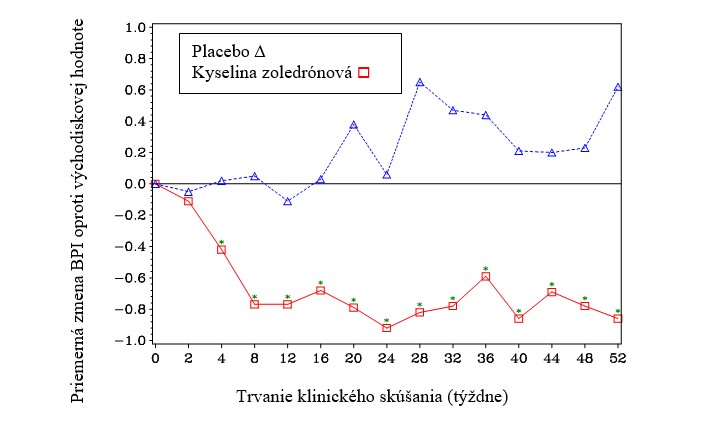 Štúdia CZOL446EUS122/SWOG Primárnym cieľom tejto observačnej štúdie bolo odhadnúť kumulatívny výskyt osteonekrózy čeľuste (ONJ) po 3 rokoch u pacientov s rakovinou s kostnými metastázami, ktorí dostávali kyselinu zoledrónovú. Terapia inhibíciou osteoklastov, iná terapia rakoviny, a starostlivosť o zuby sa uskutočňovali podľa klinickej indikácie, aby čo najlepšie reprezentovali akademickú a komunitnú starostlivosť. Odporúčalo sa základné zubné vyšetrenie, ale nebolo povinné.Medzi 3491 hodnotiteľnými pacientmi bolo potvrdených 87 prípadov diagnózy ONJ. Celkový odhadovaný kumulatívny výskyt potvrdenej ONJ po 3 rokoch bol 2,8% (95% IS: 2,3 - 3,5%). Miera bola 0,8% v 1. roku a 2,0% v 2. roku. Miera 3-ročného potvrdeného ONJ bola najvyššia u pacientov s myelómom (4,3%) a najnižšia u pacientov s rakovinou prsníka (2,4%). Prípady potvrdenej ONJ boli štatisticky významne vyššie u pacientov s mnohopočetným myelómom (p = 0,03) ako u iných druhov rakoviny spolu.Výsledky klinických skúšaní liečby TIH
Klinické skúšania hyperkalciémie vyvolanej nádorom (TIH) ukázali, že pre účinok kyseliny zoledrónovej je charakteristický pokles vápnika v sére a vylučovania vápnika močom. Vo fáze I sa v klinických skúšaniach na zistenie dávky u pacientov s miernou až stredne závažnou hyperkalciémiou vyvolanou nádorom (TIH) skúšali účinné dávky v rozmedzí približne 1,2–2,5 mg.Na stanovenie účinkov 4 mg kyseliny zoledrónovej v porovnaní s 90 mg pamidronátu sa vo vopred plánovej analýze zlúčili výsledky dvoch pilotných multicentrických skúšaní s pacientmi s TIH. Normalizácia korigovaného vápnika v sére bola rýchlejšia na 4. deň pri kyseline zoledrónovej a na 7. deň pri 4 mg a 8 mg kyseliny zoledrónovej. Pozorovala sa nasledujúca odpoveď na liečbu:Tabuľka 5: Podiel pacientov s úplnou odpoveďou na liečbu podľa dní v zlúčených klinických skúšaniach TIHMedián času do dosiahnutia normokalciémie bol 4 dni. Medián času do relapsu (opätovné zvýšenie sérového vápnika korigovaného podľa albumínu na ≥ 2,9 mmol/l) bol 30 až 40 dní u pacientov liečených kyselinou zoledrónovou oproti 17 dňom u pacientov liečených 90 mg pamidronátu (hodnoty p: 0,001 pre 4 mg a 0,007 pre 8 mg kyseliny zoledrónovej). Medzi oboma dávkami kyseliny zoledrónovej neboli štatisticky významné rozdiely. V klinických skúšaniach bolo 69 pacientov s relapsom alebo bez odpovede na začiatočnú liečbu (kyselina zoledrónová 4 mg, 8 mg alebo pamidronát 90 mg) opäť liečených 8 mg kyseliny zoledrónovej. Podiel takýchto pacientov, u ktorých sa dosiahla odpoveď, bol asi 52 %. Pretože títo pacienti boli liečení len dávkou 8 mg, nie sú údaje, ktoré by umožnili porovnanie s dávkou 4 mg kyseliny zoledrónovej. V klinických skúšaniach s pacientmi s hyperkalciémiou vyvolanou nádorom (TIH) bol celkový profil bezpečnosti u všetkých troch skupín liečby (kyselina zoledrónová 4 mg a 8 mg a pamidronát 90 mg) podobný čo do typu a závažnosti. Pediatrická populácia
Výsledky klinických skúšaní v liečbe závažnej osteogenesis imperfecta v pediatrickej populácii vo veku od 1 do 17 rokov
Účinky intravenózne podávanej kyseliny zoledrónovej v liečbe pediatrických pacientov (vo veku od 1 do 17 rokov) so závažnou osteogenesis imperfecta (typy I, III a IV) sa porovnali s intravenózne podávaným pamidronátom v jednej medzinárodnej, multicentrickej, randomizovanej, otvorenej štúdii so 74 a 76 pacientmi v uvedených skupinách liečby. Liečba v štúdii trvala 12 mesiacov a predchádzalo jej 4- až 9-týždňové obdobie skríningu, v ktorom sa počas najmenej 2 týždňov užívali doplnky vitamínu D a elementárneho vápnika. V klinickom programe pacienti vo veku od 1 do < 3 roky dostávali 0,025 mg/kg kyseliny zoledrónovej (až do najvyššej jednorazovej dávky 0,35 mg) každé 3 mesiace a pacienti vo veku od 3 do 17 rokov dostávali 0,05 mg/kg kyseliny zoledrónovej (až do najvyššej jednorazovej dávky 0,83 mg) každé 3 mesiace. Štúdia s extenziou sa vykonala na preskúmanie dlhodobej celkovej bezpečnosti a bezpečnosti pre obličky pri podávaní kyseliny zoledrónovej raz za rok alebo dvakrát za rok počas 12 mesiacov liečby v extenzii u detí, ktoré v základnej štúdii ukončili jeden rok liečby buď kyselinou zoledrónovou, alebo pamidronátom.Primárnym koncovým ukazovateľom v tejto štúdii bola percentuálna zmena minerálnej denzity kostí (BMD) v lumbálnej chrbtici po 12 mesiacoch liečby oproti východiskovým hodnotám. Odhadované účinky liečby na BMD boli podobné, ale usporiadanie klinického skúšania nepostačovalo na preukázanie noninferiority účinnosti kyseliny zoledrónovej. Najmä účinnosť na incidenciu zlomenín alebo bolesť sa jednoznačne nepreukázala. Zlomeniny dlhých kostí dolných končatín boli hlásené ako nežiaduce udalosti u približne 24 % (femur) a 14 % (tíbia) pacientov so závažnou osteogenesis imperfecta liečených kyselinou zoledrónovou oproti 12 % a 5 % pacientov liečených pamidronátom, bez ohľadu na typ ochorenia a kauzalitu, ale celková incidencia zlomenín bola porovnateľná u pacientov liečených kyselinou zoledrónovou a pamidronátom: 43 % (32/74) oproti 41 % (31/76). Interpretáciu rizika zlomenín komplikuje skutočnosť, že zlomeniny sú ako súčasť priebehu ochorenia častou udalosťou u pacientov so závažnou osteogenesis imperfecta.Typ nežiaducich reakcií, ktoré sa pozorovali u tejto populácie, bol podobný, ako sa predtým zaznamenal u dospelých s pokročilými malignitami s postihnutím kosti (pozri časť 4.8). Nežiaduce reakcie usporiadané podľa frekvencie sú uvedené v Tabuľke 6. Použila sa nasledujúca obvyklá klasifikácia: veľmi časté (1/10), časté (1/100 až <1/10), menej časté (1/1 000 až <1/100), zriedkavé (1/10 000 až <1/1 000), veľmi zriedkavé (<1/10 000), neznáme (z dostupných údajov).Tabuľka 6: Nežiaduce reakcie pozorované  v pediatrickej populácii so závažnou osteogenesis imperfecta11    Nežiaduce udalosti vyskytujúce sa s frekvenciou < 5 % boli medicínsky vyhodnotené a ukázalo sa, že tieto prípady zodpovedajú overenému profilu bezpečnosti kyseliny zoledrónovej (pozri časť 4.8).V pediatrickej populácii so závažnou osteogenesis imperfecta sa zdá, že kyselina zoledrónová je v porovnaní s pamidronátom spojená s výraznejším rizikom reakcie akútnej fázy, hypokalciémie a nevysvetlenej tachykardie, ale tieto rozdiely sa znižovali pri následných infúziách.Európska agentúra pre lieky udelila výnimku z povinnosti predložiť výsledky štúdií pre kyselinu zoledrónovú s ohľadom na všetky vekové podskupiny  v pediatrickej populácii v liečbe hyperkalciémie vyvolanej nádorom a v prevencii príhod súvisiacich so skeletom u pacientov s postihnutím kostí pri pokročilých malignitách (pozri časť 4.2 pre informáciu o použití v pediatrickej populácii).5.2	Farmakokinetické vlastnostiPri jednorazových a opakovaných infúziách trvajúcich 5 a 15 minút, ktorými sa podalo 2, 4, 8 a 16 mg kyseliny zoledrónovej 64 pacientom s metastázami v kostiach, sa zistili nasledujúce farmakokinetické údaje, ktoré nezáviseli od dávky.Po začatí infúzie kyseliny zoledrónovej sa plazmatické koncentrácie kyseliny zoledrónovej rýchlo zvýšili a dosiahli maximum na konci podania infúzie, po ktorom nasledoval rýchly pokles na < 10 % maxima po 4 hodinách a < 1 % maxima po 24 hodinách, s následným dlhým obdobím veľmi nízkych koncentrácií nepresahujúcich 0,1 % maxima pred druhou infúziou kyseliny zoledrónovej na 28. deň.Intravenózne podaná kyselina zoledrónová sa eliminuje trojfázovým procesom: rýchle dvojfázové vymiznutie zo systémového obehu s polčasmi t1/2α 0.24 a t1/2β  1,87 hodiny, po ktorých nasleduje dlhá eliminačná fáza s konečným polčasom eliminácie t1/2. 146 hodín. Po opakovanom podávaní každých 28 dní nedošlo k akumulácii kyseliny zoledrónovej v plazme. Kyselina zoledrónová sa nemetabolizuje a vylučuje sa nezmenená obličkami. Počas prvých 24 hodín sa v moči nájde 39 ± 16 % podanej dávky, zatiaľ čo zvyšok sa v zásade viaže na tkanivo kostí. Z kostného tkaniva sa veľmi pomaly uvoľňuje späť do systémového obehu a vylučuje sa obličkami. Celkový telesný klírens je 5,04 ± 2,5 l/hod, a to nezávisle od dávky a bez ovplyvnenia pohlavím, vekom, rasou a telesnou hmotnosťou. Predĺženie infúzie z 5 na 15 minút znížilo koncentráciu kyseliny zoledrónovej na konci infúzie o 30 %, ale neovplyvnilo plochu pod krivkou koncentrácie oproti času. Tak ako aj pri iných bisfosfonátoch, variabilita farmakokinetických parametrov kyseliny zoledrónovej medzi pacientmi bola vysoká. Nie sú dostupné farmakokinetické údaje o kyseline zoledrónovej u pacientov s hyperkalciémiou alebo u pacientov s insuficienciou pečene. Kyselina zoledrónová neinhibuje ľudské enzýmy P450 in vitro, nevykazuje biotransformáciu a v štúdiách na zvieratách sa v stolici našli < 3% podanej dávky, čo naznačuje, že funkcia pečene nezohráva významnú úlohu vo farmakokinetike kyseliny zoledrónovej. Pri určení vzťahu medzi obličkovým klírensom kyseliny zoledrónovej a klírensom kreatinínu predstavoval obličkový klírens 75 ± 33 % klírensu kreatinínu, ktorého priemerná hodnota bola 84 ± 29 ml/min (rozmedzie 22–143 ml/min) u 64 sledovaných pacientov s karcinómami. Analýza v tejto skupine ukázala, že u pacienta s klírensom kreatinínu 20 ml/min (závažná porucha funkcie obličiek) alebo 50 ml/min (stredne závažná porucha) bude zodpovedajúci predpokladaný klírens kyseliny zoledrónovej 37 % alebo 72% hodnoty pacienta, ktorý má klírens kreatinínu 84 ml/min. Sú dostupné len obmedzené farmakokinetické údaje o pacientoch so závažnou insuficienciou obličiek (klírens kreatinínu < 30 ml/min). V in vitro štúdii vykazovala kyselina zoledrónová nízku afinitu ku krvinkám ľudskej krvi s priemernou hodnotou pomeru koncentrácii v krvi a plazme 0,59 pri rozsahu koncentrácii 30 ng/ml až 5000 ng/ml. Väzba na bielkoviny je nízka, neviazaná frakcia predstavuje 60% pri 2 ng/ml až 77% pri 2000 ng/ml kyseliny zoledrónovej. Osobitné skupiny pacientovPediatrickí pacientiObmedzené farmakokinetické údaje u detí so závažnou osteogenesis imperfecta naznačujú, že farmakokinetika kyseliny zoledrónovej u detí vo veku 3 až 17 rokov je podobná ako u dospelých pri podobnej hladine dávok mg/kg. Vek, telesná hmotnosť, pohlavie a klírens kreatinínu zrejme nemajú žiadny vplyv na systémovú expozíciu kyseline zoledrónovej. 5.3 	Predklinické údaje o bezpečnosti Akútna toxicita Najvyššia neletálna jednorazová intravenózna dávka bola 10 mg/kg telesnej hmotnosti u myší a 0,6 mg/kg u potkanov. Subchronická a chronická toxicita Kyselina zoledrónová sa dobre znášala, keď sa podávala subkutánne potkanom a intravenózne psom v dávkach do 0,02 mg/kg denne počas 4 týždňov. Podávanie 0,001 mg/kg/deň subkutánne potkanom a 0,005 mg/kg intravenózne psom raz za 2–3 dni počas až 52 týždňov sa tiež dobre znášalo. Najčastejším nálezom v štúdiách pri opakovanom podávaní bolo zväčšenie primárnej trabekulárnej časti kosti v metafýzach dlhých kostí u rastúcich zvierat pri takmer všetkých dávkach, čo bol nález v súlade s farmakologickou antiresorpčnou účinnosťou látky. Bezpečné rozmedzie dávok vzhľadom na účinky na obličky bolo úzke v štúdiách pri dlhodobom opakovanom parenterálnom podávaní zvieratám, ale kumulatívne hladiny bez nežiaducich príhod v štúdiách pri jednorazovom podaní (1,6 mg/kg) a pri opakovanom podávaní až do jedného mesiaca (0,06–0,6 mg/kg/deň) nenaznačili účinky na obličky pri dávkach ekvivalentných alebo prevyšujúcich najvyššiu plánovanú terapeutickú dávku u ľudí. Dlhodobejšie opakované podávanie v dávkach, ktoré zahrnulo aj najvyššiu plánovanú terapeutickú dávku kyseliny zoledrónovej u ľudí, vyvolalo toxické účinky v iných orgánoch vrátane gastrointestinálneho traktu, pečene, sleziny a pľúc, ako aj v mieste podania intravenóznej injekcie. Reprodukčná toxicita Kyselina zoledrónová bola teratogénna u potkanov v subkutánnych dávkach >  0,2 mg/kg. Hoci sa u králikov nepozorovala žiadna teratogenita alebo fetotoxicita, zistila sa toxicita pre matky. Dystokia sa pozorovala pri najnižšej skúšanej dávke u potkanov (0,01 mg/kg telesnej hmotnosti). Mutagenita a karcinogenita Kyselina zoledrónová nebola mutagénna vo vykonaných testoch mutagenity a testy na karcinogenitu neposkytli žiadne dôkazy o karcinogénnom potenciále. 6.	FARMACEUTICKÉ INFORMÁCIE6.1	Zoznam pomocných látokmanitolcitrónan sodnývoda na injekcie6.2	InkompatibilityAby sa zabránilo prípadným inkompatibilitám Zomikos koncentrát sa má zriediť 0,9 % m/V roztokom chloridu sodného alebo 5 % m/V roztokom glukózy.Tento liek sa nesmie miešať s infúznymi roztokmi obsahujúcimi vápnik alebo iné dvojmocné katióny, napr. Ringerovým roztokom s laktátom, a má sa podať ako jednorazový intravenózny roztok osobitnou infúznou súpravou.Štúdie so sklenenou fľašou ako aj rôznymi typmi infúznych vakov a infúznych hadíc vyrobených z polyvinylchloridu, polyetylénu a polypropylénu (naplnených roztokom 0.9 % m/V chloridu sodného alebo 5 % m/V roztokom glukózy) nepreukázali žiadne inkompatibility s kyselinou zoledrónovou.6.3	Čas použiteľnosti 3 roky. Po aseptickom zriedení je vhodnejšie použiť: Z mikrobiologického hľadiska sa má zriedený infúzny roztok použiť okamžite. Ak sa nepoužije okamžite, za dobu skladovania a podmienky uchovávania pred použitím zodpovedá používateľ. Celkový čas medzi zriedením a skladovaním v chladničke používateľa by nemal byť dlhší ako 24 hodín pri 2 °C - 8 °C. Chladený roztok by potom mal byť pred podaním ekvilibrovaný na izbovú teplotu a nesmie presiahnuť 24 hodín.6.4	Špeciálne upozornenia na uchovávanie Nezmrazovať.Podmienky na uchovávanie zriedeného infúzneho roztoku, pozri časť 6.3. 6.5	Druh obalu a obsah balenia Zomikos 4mg/5 ml koncentrát na infúzny roztok je dodávaný v balení po 1, 4 alebo 10 injekčných liekoviek.Nie všetky veľkosti balenia musia byť uvedené na trh.Fľaša: 6 ml plastová injekčná liekovka vyrobená z cykloolefinického kopolyméru alebo 5 ml plastová injekčná liekovka vyrobená z cykloolefinického polyméru uzavretá so šedou fluoropolymérovou  brómbutylovou gumenou zátkou a hliníkovým viečkom s modrým plastovým flip-off uzáverom.6.6 	Špeciálne opatrenia na likvidáciu a iné zaobchádzanie s liekom 5,0 ml koncentrátu z jednej injekčnej liekovky alebo objem odobratého koncentrátu sa musí ďalej riediť v100 ml infúzneho roztoku, ktorý neobsahuje vápnik (0,9 % m/V roztok chloridu sodného alebo 5 % m/V roztok glukózy). Ak je roztok uchovávaný v chladničke, pred podaním sa  musí nechať vytemperovať na izbovú teplotu. Ďalšie informácie o manipulácii so Zomikosom vrátane pokynov na prípravu znížených dávok sú uvedené v časti 4.2. Počas prípravy infúzie sa musia dodržiavať aseptické postupy. Len na jednorazové použitie. Má sa použiť len číry, nesfarbený roztok bez cudzorodých častíc. Zdravotníckym pracovníkom sa odporúča, aby nelikvidovali nepoužitý Zomikos do kanalizácie. Všetok nepoužitý liek alebo odpad vzniknutý z lieku sa má zlikvidovať v súlade s národnými požiadavkami. 7. 	DRŽITEĽ ROZHODNUTIA O REGISTRÁCII Vipharm S.A.A.i F. Radziwiłłów 9 05-850 Ożarów MazowieckiPoľskotel.: (+4822) 679 51 35fax: (+4822) 678 92 878.	REGISTRAČNÉ ČÍSLO87/0326/12-S 9.	DÁTUM PRVEJ REGISTRÁCIE/PREDĹŽENIA REGISTRÁCIE Dátum prvej registrácie: 29. júna 2012Dátum posledného predĺženia registrácie: 29. júna 201710.	DÁTUM REVÍZIE TEXTU 03/2021Východiskový klírens kreatinínu (ml/min)              Odporúčaná dávka Zomikosu* > 604,0 mg50–603,5 mg*40–493,3 mg*30–393,0 mg*Poruchy krvi a lymfatického systému Poruchy krvi a lymfatického systému Poruchy krvi a lymfatického systému Časté: Anémia Menej časté: Trombocytopénia, leukopénia Zriedkavé: Pancytopénia Poruchy imunitného systému Poruchy imunitného systému Poruchy imunitného systému Menej časté: Reakcie z precitlivenosti Zriedkavé: Angioneurotický edém Psychické poruchy Psychické poruchy Psychické poruchy Menej časté: Úzkosť, poruchy spánku Zriedkavé: Zmätenosť Poruchy nervového systému Poruchy nervového systému Poruchy nervového systému Časté: Bolesť hlavy Menej časté:Veľmi zriedkavé: Závraty, parestézie, dysgeúzia, hypoestézie, hyperestézie, tremor, somnolenciaKŕče, hypoestézia a tetania (sekundárne pri hypokalciémii)Poruchy oka Poruchy oka Poruchy oka Časté: Konjunktivitída Menej časté: Neostré videnie, skleritída a zápal orbityZriedkavé:Veľmi zriedkavé: Uveitída, Episkleritída Poruchy srdca a srdcovej činnosti Poruchy srdca a srdcovej činnosti Poruchy srdca a srdcovej činnosti Menej časté: Hypertenzia, hypotenzia, fibrilácia predsiení, hypotenzia spôsobujúca synkopu alebo obehový kolapsZriedkavé: Bradykardia srdcová arytmia (sekundárne pri hypokalciémii)Poruchy dýchacej sústavy, hrudníka a mediastína Poruchy dýchacej sústavy, hrudníka a mediastína Poruchy dýchacej sústavy, hrudníka a mediastína Menej časté: Zriedkavé:Dyspnoe, kašeľ, bronchokonstrikciaIntersticiálna choroba pľúcPoruchy gastrointestinálneho traktu Poruchy gastrointestinálneho traktu Poruchy gastrointestinálneho traktu Časté: Nauzea, vracanie, zníženie chuti do jedlaMenej časté: Hnačka, zápcha, bolesť brucha, dyspepsia, stomatitída, suchosť v ústachPoruchy kože a podkožného tkaniva Poruchy kože a podkožného tkaniva Poruchy kože a podkožného tkaniva Menej časté: Svrbenie, exantém (vrátane erytematózneho a makulárneho exantému), zvýšené poteniePoruchy kostrovej a svalovej sústavy a spojivového tkanivaPoruchy kostrovej a svalovej sústavy a spojivového tkanivaPoruchy kostrovej a svalovej sústavy a spojivového tkanivaČasté: Bolesť kostí, bolesť svalov, bolesť kĺbov, generalizovaná bolesťMenej časté: Svalové kŕče, osteonekróza čeľuste     Veľmi zriedkavé: Osteonekróza vonkajšieho zvukovodu (nežiaduca reakcia triedy bisfosfonátov)a iných anatomických častí vrátane stehennej kosti a bedraPoruchy obličiek a močových ciest     Veľmi zriedkavé: Osteonekróza vonkajšieho zvukovodu (nežiaduca reakcia triedy bisfosfonátov)a iných anatomických častí vrátane stehennej kosti a bedraPoruchy obličiek a močových ciest     Veľmi zriedkavé: Osteonekróza vonkajšieho zvukovodu (nežiaduca reakcia triedy bisfosfonátov)a iných anatomických častí vrátane stehennej kosti a bedraPoruchy obličiek a močových ciest Časté: Zhoršenie funkcie obličiek Menej časté: Zriedkavé:Akútne zlyhanie obličiek, hematúria, proteinúria Získaný Fanconiho syndrómCelkové poruchy a reakcie v mieste podania Celkové poruchy a reakcie v mieste podania Celkové poruchy a reakcie v mieste podania Časté: Horúčka, syndróm podobný chrípke (zahŕňajúci únavu, zimnicu, celkový pocit nevoľnosti a návaly tepla)Menej časté: Zriedkavé: Asténia, periférny edém, reakcie v mieste podania (zahŕňajúce bolesť, podráždenie, opuch a induráciu), bolesť na hrudi, zvýšenie hmotnosti, anafylaktická reakcia/šok, urtikáriaArtritída a opuch kĺbov ako symptómy reakcie akútnej fázyLaboratórne a funkčné vyšetrenia Laboratórne a funkčné vyšetrenia Laboratórne a funkčné vyšetrenia Veľmi časté: Hypofosfatémia Časté: Zvýšenie kreatinínu a močoviny v krvi, hypokalciémiaMenej časté: Hypomagneziémia, hypokaliémiaZriedkavé: Hyperkaliémia, hypernatriémia Opis vybraných nežiaducich reakcií Porucha funkcie obličiek Kyselina zoledrónová sa dávala do súvislosti s hláseniami o dysfunkcii obličiek. V súhrnnej analýze údajov o bezpečnosti z registračných klinických skúšaní kyseliny zoledrónovej na prevenciu príhod súvisiacich so skeletom u pacientov s pokročilými malignitami s postihnutím kostí bola nasledovná frekvencia porúch funkcie obličiek ako nežiaducich udalostí, pri ktorých bolo podozrenie na súvislosť s kyselinou zoledrónovou (nežiaduce reakcie): mnohopočetný myelóm (3,2%), karcinóm prostaty (3,1%), karcinóm prsníka (4,3%), nádory pľúc a iné solídne nádory (3,2%). Medzi faktory, ktoré môžu zvýšiť možnosť zhoršenia funkcie obličiek, patrí dehydratácia, už prítomné Porucha funkcie obličiek, viaceré cykly podávania kyseliny zoledrónovej alebo iných bisfosfonátov, ako aj súbežné použitie nefrotoxických liekov alebo podanie infúzie za kratší čas, než sa v súčasnosti odporúča. Zhoršenie funkcie obličiek progredujúce do zlyhania obličiek a dialýzy sa zaznamenalo u pacientov po začiatočnej dávke alebo po jedinej dávke 4 mg kyseliny zoledrónovej (pozri časť 4.4). Osteonekróza čeľuste Prevažne u pacientov s rakovinou liečených liekmi inhibujúcimi resorpciu kosti, ako je Zomikos sa zaznamenali prípady osteonekrózy čeľuste (pozri časť 4.4). Mnohí z týchto pacientov tiež užívali chemoterapiu a kortikosteroidy a mali príznaky lokálnej infekcie vrátane osteomyelitídy. Väčšina hlásení sa týka pacientov s rakovinou po extrakcii zubov alebo iných dentálnych chirurgických zákrokoch. Fibrilácia predsiení V jednom randomizovanom, dvojito zaslepenom, kontrolovanom klinickom skúšaní trvajúcom 3 roky, v ktorom sa vyhodnotila účinnosť a bezpečnosť 5 mg kyseliny zoledrónovej podávanej raz ročne oproti placebu v liečbe postmenopauzálnej osteoporózy (PMO), bola celková incidencia fibrilácie predsiení 2,5 % (96 z 3 862) u pacientok, ktoré dostávali 5 mg kyseliny zoledrónovej, a 1,9 % (75 z 3 852) u pacientok, ktoré dostávali placebo. Výskyt fibrilácie predsiení ako závažnej nežiaducej udalosti bol 1,3 % (51 z 3 862) u pacientok, ktoré dostávali 5 mg kyseliny zoledrónovej, a 0,6 % (22 z 3 852) u pacientok, ktoré dostávali placebo. Nerovnováha pozorovaná v tomto klinickom skúšaní sa nepozorovala v iných skúšaniach s kyselinou zoledrónovou, vrátane skúšaní s kyselinou zoledrónovou 4 mg každé 3-4 týždne u onkologických pacientov. Mechanizmus, ktorý spôsobil zvýšenú incidenciu fibrilácie predsiení v tomto jedinom klinickom skúšaní, nie je známy. Reakcia akútnej fázy Túto nežiaducu reakciu na liek tvorí zoskupenie symptómov, ku ktorým patrí horúčka, bolesť svalov, bolesť hlavy, bolesť končatín, nauzea, vracanie, hnačka a bolesť kĺbov a artritída s následným opuchom kĺbov. Čas ich nástupu je ≤ 3 dni po infúzii kyseliny zoledrónovej a táto reakcia sa tiež označuje ako symptómy „podobné chrípke“ alebo „po podaní“. Opis vybraných nežiaducich reakcií Porucha funkcie obličiek Kyselina zoledrónová sa dávala do súvislosti s hláseniami o dysfunkcii obličiek. V súhrnnej analýze údajov o bezpečnosti z registračných klinických skúšaní kyseliny zoledrónovej na prevenciu príhod súvisiacich so skeletom u pacientov s pokročilými malignitami s postihnutím kostí bola nasledovná frekvencia porúch funkcie obličiek ako nežiaducich udalostí, pri ktorých bolo podozrenie na súvislosť s kyselinou zoledrónovou (nežiaduce reakcie): mnohopočetný myelóm (3,2%), karcinóm prostaty (3,1%), karcinóm prsníka (4,3%), nádory pľúc a iné solídne nádory (3,2%). Medzi faktory, ktoré môžu zvýšiť možnosť zhoršenia funkcie obličiek, patrí dehydratácia, už prítomné Porucha funkcie obličiek, viaceré cykly podávania kyseliny zoledrónovej alebo iných bisfosfonátov, ako aj súbežné použitie nefrotoxických liekov alebo podanie infúzie za kratší čas, než sa v súčasnosti odporúča. Zhoršenie funkcie obličiek progredujúce do zlyhania obličiek a dialýzy sa zaznamenalo u pacientov po začiatočnej dávke alebo po jedinej dávke 4 mg kyseliny zoledrónovej (pozri časť 4.4). Osteonekróza čeľuste Prevažne u pacientov s rakovinou liečených liekmi inhibujúcimi resorpciu kosti, ako je Zomikos sa zaznamenali prípady osteonekrózy čeľuste (pozri časť 4.4). Mnohí z týchto pacientov tiež užívali chemoterapiu a kortikosteroidy a mali príznaky lokálnej infekcie vrátane osteomyelitídy. Väčšina hlásení sa týka pacientov s rakovinou po extrakcii zubov alebo iných dentálnych chirurgických zákrokoch. Fibrilácia predsiení V jednom randomizovanom, dvojito zaslepenom, kontrolovanom klinickom skúšaní trvajúcom 3 roky, v ktorom sa vyhodnotila účinnosť a bezpečnosť 5 mg kyseliny zoledrónovej podávanej raz ročne oproti placebu v liečbe postmenopauzálnej osteoporózy (PMO), bola celková incidencia fibrilácie predsiení 2,5 % (96 z 3 862) u pacientok, ktoré dostávali 5 mg kyseliny zoledrónovej, a 1,9 % (75 z 3 852) u pacientok, ktoré dostávali placebo. Výskyt fibrilácie predsiení ako závažnej nežiaducej udalosti bol 1,3 % (51 z 3 862) u pacientok, ktoré dostávali 5 mg kyseliny zoledrónovej, a 0,6 % (22 z 3 852) u pacientok, ktoré dostávali placebo. Nerovnováha pozorovaná v tomto klinickom skúšaní sa nepozorovala v iných skúšaniach s kyselinou zoledrónovou, vrátane skúšaní s kyselinou zoledrónovou 4 mg každé 3-4 týždne u onkologických pacientov. Mechanizmus, ktorý spôsobil zvýšenú incidenciu fibrilácie predsiení v tomto jedinom klinickom skúšaní, nie je známy. Reakcia akútnej fázy Túto nežiaducu reakciu na liek tvorí zoskupenie symptómov, ku ktorým patrí horúčka, bolesť svalov, bolesť hlavy, bolesť končatín, nauzea, vracanie, hnačka a bolesť kĺbov a artritída s následným opuchom kĺbov. Čas ich nástupu je ≤ 3 dni po infúzii kyseliny zoledrónovej a táto reakcia sa tiež označuje ako symptómy „podobné chrípke“ alebo „po podaní“. Opis vybraných nežiaducich reakcií Porucha funkcie obličiek Kyselina zoledrónová sa dávala do súvislosti s hláseniami o dysfunkcii obličiek. V súhrnnej analýze údajov o bezpečnosti z registračných klinických skúšaní kyseliny zoledrónovej na prevenciu príhod súvisiacich so skeletom u pacientov s pokročilými malignitami s postihnutím kostí bola nasledovná frekvencia porúch funkcie obličiek ako nežiaducich udalostí, pri ktorých bolo podozrenie na súvislosť s kyselinou zoledrónovou (nežiaduce reakcie): mnohopočetný myelóm (3,2%), karcinóm prostaty (3,1%), karcinóm prsníka (4,3%), nádory pľúc a iné solídne nádory (3,2%). Medzi faktory, ktoré môžu zvýšiť možnosť zhoršenia funkcie obličiek, patrí dehydratácia, už prítomné Porucha funkcie obličiek, viaceré cykly podávania kyseliny zoledrónovej alebo iných bisfosfonátov, ako aj súbežné použitie nefrotoxických liekov alebo podanie infúzie za kratší čas, než sa v súčasnosti odporúča. Zhoršenie funkcie obličiek progredujúce do zlyhania obličiek a dialýzy sa zaznamenalo u pacientov po začiatočnej dávke alebo po jedinej dávke 4 mg kyseliny zoledrónovej (pozri časť 4.4). Osteonekróza čeľuste Prevažne u pacientov s rakovinou liečených liekmi inhibujúcimi resorpciu kosti, ako je Zomikos sa zaznamenali prípady osteonekrózy čeľuste (pozri časť 4.4). Mnohí z týchto pacientov tiež užívali chemoterapiu a kortikosteroidy a mali príznaky lokálnej infekcie vrátane osteomyelitídy. Väčšina hlásení sa týka pacientov s rakovinou po extrakcii zubov alebo iných dentálnych chirurgických zákrokoch. Fibrilácia predsiení V jednom randomizovanom, dvojito zaslepenom, kontrolovanom klinickom skúšaní trvajúcom 3 roky, v ktorom sa vyhodnotila účinnosť a bezpečnosť 5 mg kyseliny zoledrónovej podávanej raz ročne oproti placebu v liečbe postmenopauzálnej osteoporózy (PMO), bola celková incidencia fibrilácie predsiení 2,5 % (96 z 3 862) u pacientok, ktoré dostávali 5 mg kyseliny zoledrónovej, a 1,9 % (75 z 3 852) u pacientok, ktoré dostávali placebo. Výskyt fibrilácie predsiení ako závažnej nežiaducej udalosti bol 1,3 % (51 z 3 862) u pacientok, ktoré dostávali 5 mg kyseliny zoledrónovej, a 0,6 % (22 z 3 852) u pacientok, ktoré dostávali placebo. Nerovnováha pozorovaná v tomto klinickom skúšaní sa nepozorovala v iných skúšaniach s kyselinou zoledrónovou, vrátane skúšaní s kyselinou zoledrónovou 4 mg každé 3-4 týždne u onkologických pacientov. Mechanizmus, ktorý spôsobil zvýšenú incidenciu fibrilácie predsiení v tomto jedinom klinickom skúšaní, nie je známy. Reakcia akútnej fázy Túto nežiaducu reakciu na liek tvorí zoskupenie symptómov, ku ktorým patrí horúčka, bolesť svalov, bolesť hlavy, bolesť končatín, nauzea, vracanie, hnačka a bolesť kĺbov a artritída s následným opuchom kĺbov. Čas ich nástupu je ≤ 3 dni po infúzii kyseliny zoledrónovej a táto reakcia sa tiež označuje ako symptómy „podobné chrípke“ alebo „po podaní“. Tabuľka 2: Výsledky účinnosti (pacienti s rakovinou prostaty liečení hormónmi)Tabuľka 2: Výsledky účinnosti (pacienti s rakovinou prostaty liečení hormónmi)Tabuľka 2: Výsledky účinnosti (pacienti s rakovinou prostaty liečení hormónmi)Tabuľka 2: Výsledky účinnosti (pacienti s rakovinou prostaty liečení hormónmi)Tabuľka 2: Výsledky účinnosti (pacienti s rakovinou prostaty liečení hormónmi)Tabuľka 2: Výsledky účinnosti (pacienti s rakovinou prostaty liečení hormónmi)Akákoľvek SRE (+ TIH)Akákoľvek SRE (+ TIH)zlomeniny*zlomeniny*Kyselina zoledrónová 
4 mgPlaceboKyselina zoledrónová 4 mgPlaceboKyselina zoledrónová 4 mgKyselina zoledrónová 4 mgPlaceboN21420821420821421420838491725262633Hodnota p0,0280,0280,0520,0520,119190,119190,11919488321NRNRNRNR640Hodnota p0,0090,0090,0200,0200,0550,0550,055Miera morbidity skeletu0,771,470,200,450,420,420,89Hodnota p0,0050,0050,0230,0230,0600,0600,06036NANANANANAHodnota p0.0020.002NANANANANATabuľka 3: Výsledky účinnosti (solídne nádory okrem rakoviny prsníka alebo prostaty) Tabuľka 3: Výsledky účinnosti (solídne nádory okrem rakoviny prsníka alebo prostaty) Tabuľka 3: Výsledky účinnosti (solídne nádory okrem rakoviny prsníka alebo prostaty) Tabuľka 3: Výsledky účinnosti (solídne nádory okrem rakoviny prsníka alebo prostaty) Tabuľka 3: Výsledky účinnosti (solídne nádory okrem rakoviny prsníka alebo prostaty) Tabuľka 3: Výsledky účinnosti (solídne nádory okrem rakoviny prsníka alebo prostaty) Akákoľvek SRE (+ TIH)Akákoľvek SRE (+ TIH)zlomeniny*zlomeniny*Rádioterapia kostíRádioterapia kostíKyselina zoledrónová 4 mgPlaceboKyselina zoledrónová 4 mgPlaceboKyselina zoledrónová 4 mgPlaceboN257250257250257250Podiel pacientov s SRE (%)394816222934Hodnota p0,0390,0390,0640,0640,1730,173Medián času do SRE (dni)236155NRNR424307Hodnota p0,0090,0090,0200,0200,0790,079Miera morbidity skeletu1,742,710,390,631,241,89Hodnota p0,0120,0120,0660,0660,0990,099Zníženie rizika utrpieť viacpočetné príhody** (%)30,7NANANANAHodnota p0,.0030,.003NANANANATabuľka 4: Výsledky účinnosti (pacientky s mnohopočetným myelómom a rakovinou prsníka) Akákoľvek SRE (+ TIH)Akákoľvek SRE (+ TIH)zlomeniny*zlomeniny*Rádioterapia kostíRádioterapia kostíKyselina zoledrónová 4 mgPam 90 mgKyselina zoledrónová 
4 mgPam 90 mgKyselina zoledrónová 
4 mgPam 90 mgN561555561555561555Podiel pacientok s SRE (%)485237391924Hodnota p0,1980,1980,6530,6530,0370,037Medián času do SRE (dni)376356NR714NRNRHodnota p0,1510,1510,6720,6720,0260,026Miera morbidity skeletu1,041,390,530,600.470,71Hodnota p0,0840,0840,6140,6140,0150,015Zníženie rizika utrpieť viacpočetné príhody** (%)16NANANANAHodnota p0,0300,030NANANANA 4. deň 7. deň 10. deňKyselina zoledrónová 4 mg (N=86)45,3 % (p=0.104)82,6 % (p=0.005)*88,4 %(p=0.002)*Kyselina zoledrónová 8 mg (N=90)55,6 %(p=0.021)*83,3 %(p=0.010)*86,7 % (p=0.015)*pamidronát 90 mg (N=99)33,3 %63,6 %69,7 %*hodnoty p v porovnaní s pamidronátom.*hodnoty p v porovnaní s pamidronátom.*hodnoty p v porovnaní s pamidronátom.*hodnoty p v porovnaní s pamidronátom.Poruchy nervového systémuPoruchy nervového systémuČasté:Bolesť hlavyPoruchy srdca a srdcovej činnostiPoruchy srdca a srdcovej činnostiČasté:TachykardiaPoruchy dýchacej sústavy, hrudníka a mediastínaPoruchy dýchacej sústavy, hrudníka a mediastínaČasté:NazofaryngitídaPoruchy gastrointestinálneho traktuPoruchy gastrointestinálneho traktuVeľmi časté:Vracanie, nauzeaČasté:Bolesť bruchaPoruchy kostrovej a svalovej sústavy a spojivového tkanivaPoruchy kostrovej a svalovej sústavy a spojivového tkaniva Časté:Bolesť končatín, bolesť kĺbov, bolesť svalov a kostíCelkové poruchy a reakcie v mieste podaniaCelkové poruchy a reakcie v mieste podaniaVeľmi časté:Pyrexia, únavaČasté:Reakcia akútnej fázy, bolesťLaboratórne a funkčné vyšetreniaLaboratórne a funkčné vyšetreniaVeľmi časté:HypokalciémiaČasté:Hypofosfatémia